존경하는 목사님, 성도님, 동역자 여러분!많은 비와 무더운 여름에 여러분 건강하시기를 기도합니다. 우리 가정은 한국에서 가족들, 교회의 성도들, 후원자들과의 좋은 만남의 시간을 갖고 있는 중입니다.또한 우리 가정은 한국에서 선교 후원금이 부족하여 교회들과 후원자들을 계발하고 있는 중입니다. 후원금이 부족하면 에티오피아로 들어가서 짐을 정리하고 다시 한국에 돌아와 후원 교회들과 후원자들을 계발해야 될 것 같습니다. 부족한 후원금이 채워지도록 기도해 주시면 감사하겠습니다. 여러분께서 사용하지 않고 있는 중고 노트북(랩탑)과 3G 스마트폰이 있으시면 “경기도 광명시 광명1동 11-106 대성빌라 202호”로 8월 18일까지 보내주시면 감사하겠습니다. 선교지에 필요해서 그럽니다. 감사합니다.감사 제목한국에서 가족들, 목사님들, 성도님들, 후원자들, 교회들과의 좋은 만남의 시간을 주심에 감사합니다.하나님의 은혜로 가족 모두 건강하게 하시니 감사합니다.기도 제목 	암하릭 쉬운 성경 신약을 번역하였습니다. 신약 성경을 잘 수정(교정)할 수 있는 동역자를 만나게 하시고 잘 출판되게 하옵소서.사명감을 가진 신실한 현지인 사역자가 구해지게 하옵소서.제자 훈련을 하고 있는 교회들 위에 열린(전도) 모임이 계속 지속되게 하옵소서.후원 교회들과 후원자들이 있게 하옵소서.늘 우리 가정을 위해 사랑과 기도로 후원해 주신 여러분들의 사랑과 물질에 진심으로 감사합니다. 사랑합니다. 여러분의 가정, 교회, 삶 위에 하나님의 은혜와 평강이 가득 하시기를 기원합니다.정호칭, 신숙, 주만, 주찬 에티오피아 선교사 가정 드림!(2013년 8월)후원계좌번호: 623-02-283741, 후원은행: 신한은행, 성명: 정호칭밑은 사역 소개입니다.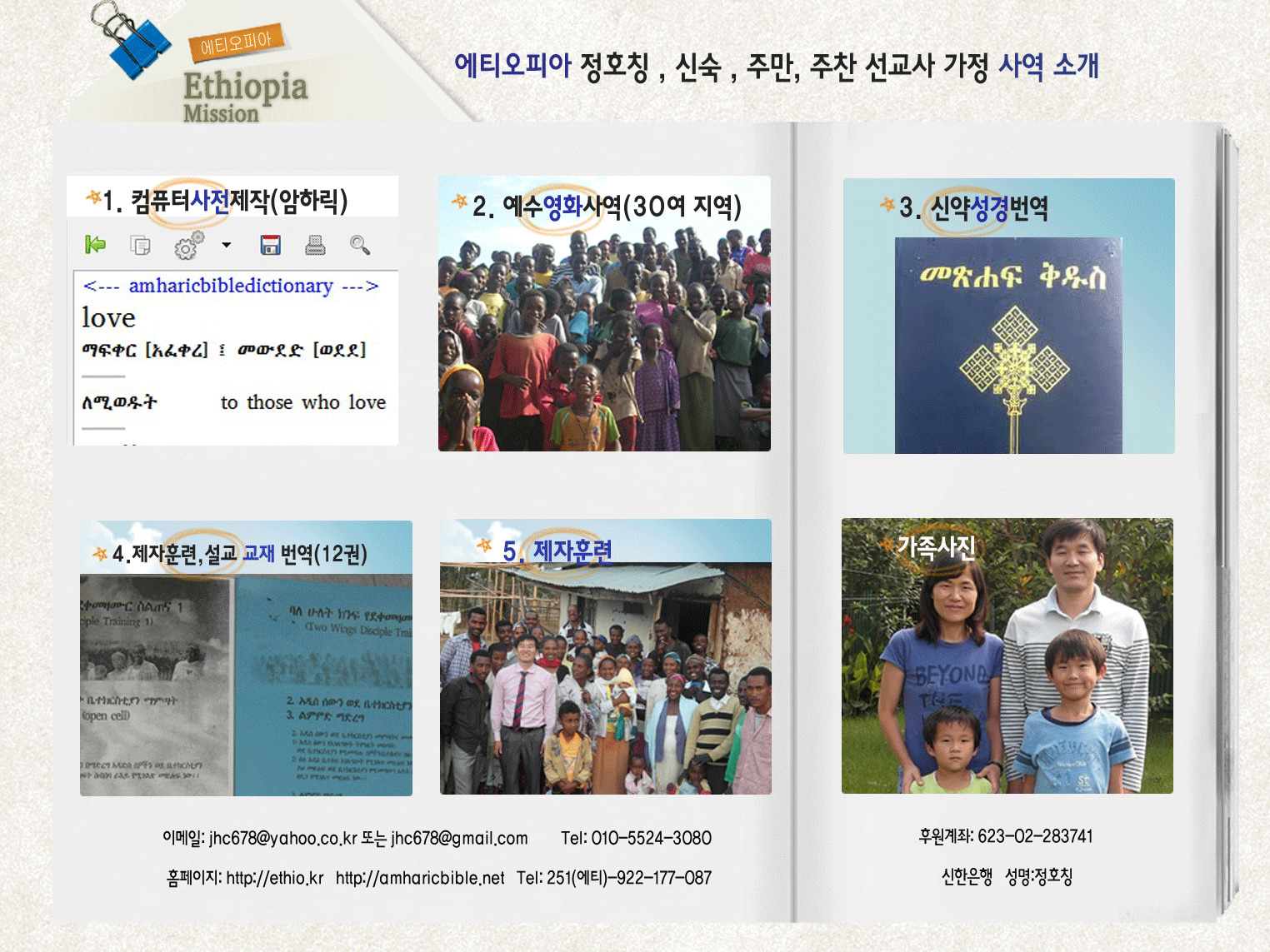 